ACTA NÚMERO 93 NOVENTA Y TRESHONORABLE AYUNTAMIENTO CONSTITUCIONAL DEL MUNICIPIO DE SAN MIGUEL EL ALTO, JALISCO.PERIODO ADMINISTRATIVO 2015-2018.SESIÓN ORDINARIA CELEBRADA EL DÍA 19 (DIECINUEVE) DE SEPTIEMBRE DEL AÑO 2017 (DOS MIL DIECISIETE).PRESIDENCIA A CARGO DEL ING. GABRIEL MÁRQUEZ MARTÍNEZSECRETARÍA GENERAL A CARGO DEL  LIC. JOSÉ MIGUEL LOZA ALCALÁ. En la ciudad de San Miguel el Alto, Jalisco, siendo las 08:51 (ocho) horas con (cincuenta y un)  minutos del día 19 (diecinueve) de septiembre de 2017 (dos mil diecisiete), en el salón de Ex Presidentes, ubicado en el Palacio Municipal, reunidos los  C.C. ING. GABRIEL MÁRQUEZ MARTÍNEZ, PRESIDENTE MUNICIPAL, C. HILDA ADRIANA VÁZQUEZ JIMÉNEZ, LIC. EDUARDO DÍAZ RAMÍREZ, LIC. KAREN JACQUELINE PADILLA HERMOSILLO, C. FRANCISCO RAMOS CERVANTES, C. FERNANDO JASSIEL GONZÁLEZ GUTIÉRREZ, DR. LUÍS ALFONSO NAVARRO TRUJILLO, C. MARTHA LETICIA GONZÁLEZ GONZÁLEZ, C. LIDIA DEL CARMEN LOPEZ ARANDA, C. TOMÁS NAVARRO NERI, (REGIDORES); MTRA. LORENA DEL CARMEN SÁNCHEZ MUÑOZ, SINDICO MUNICIPAL; se instala legalmente la cuadragésima Cuarta  Sesión Ordinaria de Ayuntamiento, que se desarrollará al tenor del siguiente: -----------------------------------------------------------------------------------------------------ORDEN DEL DÍALISTA DE ASISTENCIA, VERIFICACIÓN DEL QUÓRUM LEGAL, Y; APROBACIÓN DEL ORDEN DEL DÍA.LECTURA, EN SU CASO DEBATE, Y APROBACIÓN DEL ACTA DE LA SESIÓN ANTERIOR;Acta número Acta número 62, de sesión ordinaria celebrada el día 16 de mayo de 2017, de la cual se solicita aprobación para omitir su lectura y posponer su revisión y aprobación para siguiente sesión.Acta número 82, de sesión ordinaria celebrada el día 1 de agosto de 2017, de la cual se solicita aprobación para omitir su lectura y posponer su revisión y aprobación para siguiente sesiónActa número 85, de sesión ordinaria celebrada el día 15 de agosto de 2017.Acta número 86, de sesión extraordinaria celebrada el día 17 de agosto de 2017, de la cual se solicita aprobación para omitir su lectura y posponer su revisión y aprobación para siguiente sesiónActa número 87, de sesión extraordinaria celebrada el día 24 de agosto de 2017, de la cual se solicita aprobación para omitir su lectura y posponer su revisión y aprobación para siguiente sesiónActa número 88, de sesión extraordinaria celebrada el día 29 de agosto de 2017, de la cual se solicita aprobación para omitir su lectura y posponer su revisión y aprobación para siguiente sesión.Acta número 89, de sesión ordinaria celebrada el día 5 de septiembre de 2017, de la cual se solicita aprobación para omitir su lectura y posponer su revisión y aprobación para siguiente sesión.Acta número 90, de sesión extraordinaria celebrada el día 7 de septiembre de 2017, de la cual se solicita aprobación para omitir su lectura y posponer su revisión y aprobación para siguiente sesión.Acta número 91, de sesión extraordinaria celebrada el día 14 de septiembre de 2017, de la cual se solicita aprobación para omitir su lectura y posponer su revisión y aprobación para siguiente sesión.Acta número 92, de sesión solemne celebrada el día 14 de septiembre de 2017, de la cual se solicita aprobación para omitir su lectura y posponer su revisión y aprobación para siguiente sesión.LECTURA Y EN SU CASO TURNO A COMISIÓN DE LAS COMUNICACIONES O PETICIONES RECIBIDAS.PRESENTACIÓN DE INICIATIVAS Y SU TURNO A COMISIÓN EN CASO DE EXISTIR;Iniciativa de acuerdo que presenta el Presidente Municipal Ing. Gabriel Márquez Martínez para aprobación de la erogación por la cantidad que se especifica para la reparación del camión número 46 del parque vehicular asignado al departamento de aseo público. Iniciativa de acuerdo que presenta la Síndico Municipal Mtra. Lorena del Carmen Sánchez Muñoz para que se acepte la donación a favor del municipio de una calle ubicada en el punto denominado La Fortuna de este municipio.Iniciativa de acuerdo que presenta la Síndico Municipal Mtra. Lorena del Carmen Sánchez Muñoz para que se acepte la donación a favor del municipio de un predio ubicado en el punto denominado La Nopalera de este municipio.Iniciativa de acuerdo que presenta la Síndico Municipal Mtra. Lorena del Carmen Sánchez Muñoz para que se acepte la donación a favor del municipio de la continuidad de la calle José Ma. Liceaga ubicada en la colonia la taconera de este municipio.Iniciativa de acuerdo que presenta el Presidente Municipal Ing. Gabriel Márquez Martínez para aprobación de la suspensión de labores administrativas por día de fiesta para los sanmiguelenses.Iniciativa de acuerdo que presenta el Presidente Municipal Ing. Gabriel Márquez Martínez para aprobación de la erogación de la adquisición del sistema global de vigilancia, y en su caso aprobación del recurso por la cantidad que se especifica así como la empresa proveedora, a cubrirse con recursos del Fondo para el Fortalecimiento Municipal, ejercicio fiscal 2017.Iniciativa de acuerdo que presenta el presidente Municipal Ing. Gabriel Márquez Martínez para la aprobación de la erogación de los montos que se anexan por los conceptos y personas especificados.LECTURA, EN SU CASO DEBATE Y APROBACIÓN DE DICTÁMENES O PETICIONES;Análisis y en su caso aprobación del pago de tiempo extra por fiestas para los empleados de diversas dependencias municipales cuyos nombres y montos se enlistan en el documento que se presenta.ASUNTOS VARIOS; YCLAUSURALISTA DE ASISTENCIA, VERIFICACIÓN DEL QUÓRUM LEGAL Y; APROBACIÓN DEL ORDEN DEL DÍA.Dando comienzo al desahogo de la sesión y de acuerdo al orden del día, el Presidente Municipal Ing. Gabriel Márquez Martínez saluda a los presentes y posteriormente da instrucciones al Secretario General para que proceda a realizar el pase de lista, siendo este de forma nominal informa al Presidente Municipal que se encuentran presentes 9 nueve de los 11 once integrantes del Honorable Ayuntamiento. Ausentes los regidores C. Hilda Adriana Vázquez Jiménez y C. Fernando Jassiel González Gutiérrez. -------------------Declarando el Presidente Municipal Ing. Gabriel Márquez Martínez la existencia del quórum legal, para llevar a cabo la Sesión, siendo válidos todos y cada uno de los acuerdos que en ésta se tomen. ----------------------------------------------------------------------------Seguidamente se pone a consideración del Pleno el orden del día, propuesto para esta sesión, y siendo de forma económica resultan 9 nueve votos a favor. ---------------------------Declarando el Presidente Municipal Ing. Gabriel Márquez Martínez, aprobado por unanimidad de presentes el Orden del Día para esta sesión de Ayuntamiento. --------Siendo las 8:53 ocho horas con cincuenta y tres  minutos se incorpora a la Sesión la Edil C. Hilda Adriana Vázquez Jiménez contando así con la presencia de 10 diez de los 11 once ediles de este Ayuntamiento. -------------------------------------------------------------------------LECTURA, EN SU CASO DEBATE, Y APROBACION DEL ACTA DE LA SESION ANTERIOR;Punto II segundo del orden del día, el Presidente Municipal Ing. Gabriel Márquez Martínez somete a consideración del Cuerpo Colegiado la aprobación de la acta de ayuntamiento número 85 de sesión celebrada con fecha 15 de agosto de 2017. Así mismo para aprobación de la omisión de la lectura, debate y aprobación de las actas número 62, 82, 86, 87, 88, 89, 90, 91 y 92 correspondientes a las sesiones celebradas con fecha 16 de mayo, 1, 17, 24, 29 de agosto, 5, 7, 14 y 14 de septiembre de 2017, respectivamente. Sometiendo primeramente la revisión de las actas que se presenten para que se den a conocer las observaciones y/o correcciones que los ediles consideran deben hacerse a estos proyectos de actas y una vez puntualizadas se someten a votación para su aprobación, lo que de forma económica refleja 10 diez votos a favor. Posteriormente se somete a la consideración del Ayuntamiento la aprobación para la omisión de la lectura, debate y aprobación de las actas número 62, 82, 86, 87, 88, 89, 90, 91 y 92, sometiéndolo a votación,  de la que de forma económica resultan 10 diez votos a favor. ---------------------------------------------------------------------------------------------------------------Declarando el Presidente Municipal Ing. Gabriel Márquez Martínez aprobado por unanimidad de presentes la acta número 85; así mismo la omisión de la lectura, debate y aprobación de las Actas número 62, 82, 86, 87, 88, 89, 90, 91 y 92, posponiéndose para siguiente sesión de ayuntamiento-----------------------------------------Siendo las 9:03 nueve horas con tres minutos, se incorpora a la Sesión el Regidor C. Fernando Jassiel González Gutiérrez contando así con la presencia de los 11 once ediles de este Ayuntamiento. -----------------------------------------------------------------------------------------LECTURA Y EN SU CASO TURNO A COMISION DE LAS COMUNICACIONES O PETICIONES RECIBIDAS.No habiendo asunto agendado a tratar en este punto, el C. Presidente Municipal Ing. Gabriel Márquez Martínez lo declara desahogado.-----------------------------------------------------PRESENTACION DE INICIATIVAS Y SU TURNO A COMISION EN CASO DE EXISTIR;Inciso 1), Iniciativa de acuerdo que presenta el Presidente Municipal Ing. Gabriel Márquez Martínez para aprobación de la erogación por la cantidad total de $34,104.00 (treinta y cuatro mil ciento cuatro pesos 00/100 M.N.) para la reparación del camión número 46 del parque vehicular asignado al departamento de aseo público. En el análisis y en uso de la voz el primer  edil y proponente expresa: “Bueno como ustedes lo habían visto en las reuniones previas ya se había presentado esta aclaración y por motivo de exceder $30,000.00 (treinta mil pesos 00/100 M.N.) pesos se decidió traer bajo un concepto de iniciativa para que ustedes la tuvieran en esta sesión.  Son $34,104.00 (treinta y cuatro mil ciento cuatro pesos 00/100 pesos M.N.) y los conceptos por la que ustedes la están aplicando es la empresa Servicios Profesionales Especializados en Diesel,   y los conceptos son reparación de cabezales, encamisar motor, mano de obra, las cubetas de aceite para el motor, los filtros las bandas y filtros de diesel”.No existiendo cuestionamientos por parte de los ediles para esta iniciativa y habiéndose considerado suficientemente analizada, sometiéndose así a votación, la que siendo de forma económica refleja 11 once votos a favor, --------------------------------------------------------Declarando el Presidente Municipal Ing. Gabriel Márquez Martínez aprobado por unanimidad, resultando el siguiente ACUERDO: -----------------------------------------------------ÚNICO: Se aprueba la erogación de recursos propios por al cantidad de $34,104.00 (treinta y cuatro mil ciento cuatro pesos 00/100 M.N.) netos para el pago de la reparación del camión número 46 del parque vehicular del departamento  de Aseo Público, por los conceptos de  reparar cabeza, encamisar motor, mano de obra, cubetas de aceite, filtro de aceite y bandas, y filtro de diesel. Reparación que será realizada por  Servicio Especializado de Cabezas Diesel del señor Juan José Torres Lara de la ciudad de Tepatitlán de Morelos, Jalisco. -----------------------------------------------------------------------------Inciso 2), Iniciativa de acuerdo que presenta la Síndico Municipal Mtra. Lorena del Carmen Sánchez Muñoz para que se acepte la donación a favor del municipio de una calle ubicada en el punto denominado La Fortuna de este municipio. La Síndico Municipal y proponente de esta iniciativa expone:  “Bueno, como bien se puede apreciar en la iniciativa es una donación que están solicitando la Sra. Angelica Márquez Gutiérrez y el Sr. José Luis Franco Mercado, ambos son vecinos, cada quién da la mitad, bueno casi la mitad  para que se pueda hacer una calle ahí en este lugar  que se denomina La Fortuna, una de las personas que es la Sra. Angélica está donando 279.73 metros y el Sr. José Luis Franco 270.60 metros, pues esto es más que nada para mejorar la infraestructura municipal, aquí ya en resolutivos vienen cuales son las medidas y colindancias de dicho terreno para donación de calle”.No existiendo cuestionamientos por parte de los ediles para esta iniciativa y habiéndose considerado suficientemente analizada, sometiéndose así a votación, la que siendo de forma económica refleja 10 diez votos a favor y 1 una abstención a cargo del Presidente Municipal, Ing. Gabriel Márquez Martínez, ---------------------------------------------------------------Declarando el C. Presidente Municipal Ing. Gabriel Márquez Martínez, aprobado por mayoría calificada, resultando el siguiente ACUERDO: --------------------------------------------PRIMERO: El Pleno del Ayuntamiento de San Miguel el Alto, Jalisco, acepta y  autoriza la donación a favor del municipio de  un terreno para calle ubicada en el punto denominado “La Fortuna” de este municipio que realizan los C.C. Angélica  Márquez Gutiérrez y José Luis Franco Mercado, la  primera con una superficie de 279.73 doscientos setenta y nueve metros cuadrados con setenta y tres centímetros cuadrados, bajo el número de cuenta U014640 y la segunda en cuestión; con una extensión superficial de 270.60 doscientos setenta metros  cuadrados con sesenta centímetros cuadrados, bajo el número de cuenta U011523, y las siguientes medidas y linderos de la superficie a donar; al Norte  55.77 cincuenta y cinco metros  setenta y siete centímetros con Angélica Márquez Gutiérrez, al Sur 53.10 cincuenta y tres metros diez centímetros con José Luis Franco Mercado, al Oriente 10.00 diez metros con calle Pedro María Anaya, y al Poniente 10.22 diez metros veintidós centímetros con Nicolás Martin de la Torre. ------------------------SEGUNDO: Se autoriza a los funcionarios públicos Presidente Municipal Ing. Gabriel Márquez Martínez y a la Síndico Municipal Mtra. Lorena del Carmen Sánchez Muñoz para la firma de la escritura de protocolización respectiva. ------------------------------------------Inciso 3), Iniciativa de acuerdo que presenta la Síndico Municipal Mtra. Lorena del Carmen Sánchez Muñoz para que se acepte la donación a favor del municipio de un predio ubicado en el punto denominado La Nopalera de este municipio. La Síndico Municipal y proponente de esta iniciativa expone: “Es una donación que quiere hacer el Sr. Samuel Prado Prado y su esposa Guillermina Orozco Lupercio que son 1,000 metros cuadrados para la construcción de una escuela en el rancho denominado “La Nopalera”.  Aquí nada más quiero aclarar que por un error involuntario de catastro están mal las medidas, las medidas correctas son al norte 33.30 metros  con Samuel Prado Prado, al sur 33.30 metros con Samuel Prado Prado, al oriente son 30.03 metros, ahí cambiaría en vez de 33.30 son 30.03 metros y al poniente igual 30.03 metros, en la última al poniente es con camino vecinal, está al borde de un camino el camino que está donando el Sr. Samuel Prado pues con la idea de que tengan mejor espacio y tengan ahí para estacionarse, ahí ya está construida esa escuela, a quién guste le puedo cambiar también el planito si es igual lo único que cambia son los numeritos”.  Intervenciones: ----Regidor Lic. Eduardo Díaz Ramírez: “¿En donde quedarían los de la Nopalera?  Síndico Municipal Mtra. Lorena del Carmen Sánchez Muñoz: “La Nopalera está por  La Trinidad, por ese rumbo ahí donde está el templo es donde está el terreno”. Regidor Lic Eduardo Díaz Ramírez: “Y lo de la escuela, ¿ya está o es para proyectar?”   Síndico Municipal Mtra. Lorena del Carmen Sánchez Muñoz: “Es para proyectar una escuela, él dona para eso, para proyectar una escuela para eso”.Concluidas las intervenciones, el Secretario General pregunta si se considera suficientemente analizada esta iniciativa y ante una respuesta afirmativa se somete a votación para su aprobación, y de forma económica reflejan 11 once votos a favor. Declarando el C. Presidente Municipal Ing. Gabriel Márquez Martínez, aprobado por unanimidad, resultando el siguiente ACUERDO: -----------------------------------------------------PRIMERO: El Pleno del Ayuntamiento de San Miguel el Alto, Jalisco, acepta y  autoriza la donación a favor del municipio de un predio ubicado en el punto denominado “La Nopalera” de este municipio que realizan los C.C. Samuel Prado Prado y Guillermina Orozco Lupercio. Dicha donación cuenta con una superficie total de 1,000.00 m2 un mil metros cuadrados, para la realización de un plantel educativo, la cual cuenta con las siguientes medidas y linderos; al Norte 33.30 treinta y tres metros con treinta centímetros con Samuel Prado Prado, al Sur 33.30 treinta y tres metros con treinta y tres centímetros con Samuel Prado Prado, al Oriente 30.03 treinta metros con tres centímetros con Samuel Prado Prado, al Poniente 30.03 treinta metros con tres centímetros con Camino Vecinal.-------------------------------------------------------------------------------------------------------------SEGUNDO: Se autoriza a los funcionarios públicos Presidente Municipal Ing. Gabriel Márquez Martínez y a la Síndico Municipal Mtra. Lorena del Carmen Sánchez Muñoz para la firma de la escritura de protocolización respectiva. ------------------------------------------Inciso 4), Iniciativa de acuerdo que presenta la Síndico Municipal Mtra. Lorena del Carmen Sánchez Muñoz para que se acepte la donación a favor del municipio de la continuidad de la calle José Ma. Liceaga ubicada en la colonia La Taconera de este municipio. Análisis e intervenciones:-----------------------------------------------------------------------Síndico Municipal Mtra. Lorena del Carmen Sánchez Muñoz:“Bueno, aquí la donación es a través de la C. Andrea Casillas Muñoz que es albacea de la situación intestamentaria a nombre de Rafael de Jesús Casillas Muñoz, quienes están donando 1,992.33 metros, también igual para vialidad, al norponiente son 19.82 metros con calle José Ma. Liceaga,  al sur 12 metros con herederos del Sr. Rafael de Jesús Casillas Muñoz, al poniente 157.96 metros con Rafael Casillas González, al oriente 174.17 metros con Rafael Casillas González, Renata Casillas González  y Claudia Casillas González”.  Regidor C. Fernando Jassiel González Gutiérrez: “Yo tengo en esto una pregunta, ¿es albacea  jurídicamente correcto?, según yo no, como albacea”. Síndico Municipal Mtra. Lorena del Carmen Sánchez Muñoz: “El albacea puede administrar los bienes. Sin embargo esto me lo pasaron a mí  porque yo pedí que me lo pasaran en la Comisión de Subdivisiones, en el comité si no me equivoco, si están de acuerdo los herederos sí, el albacea es el administrador de los bienes, puede vender haz de cuenta que tiene el poder legal de los herederos”.Estando suficientemente analizado y discutida la iniciativa presentada, se somete a la consideración del Pleno del Ayuntamiento, para su aprobación se somete a votación la que siendo de forma económica refleja11 once votos a favor, -------------------------------------Declarando el C. Presidente Municipal Ing. Gabriel Márquez Martínez aprobado por unanimidad, resultando el siguiente ACUERDO: -----------------------------------------------------PRIMERO: El Pleno del Ayuntamiento de San Miguel el Alto, Jalisco, acepta y  autoriza la donación a favor del municipio de  la continuación de la calle José Ma. Liceaga  ubicada en la colonia La Taconera, de este municipio, petición que realiza la C. Andrea Casillas Muñoz, con extensión territorial de de dicha vialidad de 1,992.33 un mil novecientos noventa y dos metros cuadrados con treinta y tres centímetros cuadrados, con las siguientes medidas y linderos; al Norponiente 19.82 diecinueve metros con ochenta y dos centímetros con calle José Ma. Liceaga, al Sur 12.00 doce metros, con herederos del  Sr. Rafael de Jesús Casillas Muñoz, al Poniente 157.96 ciento cincuenta y siete metros con noventa y seis centímetros, y al Oriente 174.17 ciento setenta y cuatro metros con diecisiete centímetros con Rafael Casillas González, Renata Casillas González y Claudia Casillas González.-----------------------------------------------------------------------------------------------SEGUNDO: Se autoriza a los funcionarios públicos Presidente Municipal Ing. Gabriel Márquez Martínez y a la Síndico Municipal Mtra. Lorena del Carmen Sánchez Muñoz para la firma de la escritura de protocolización respectiva. ------------------------------------------Inciso 5), Iniciativa de acuerdo que presenta el Presidente Municipal Ing. Gabriel Márquez Martínez para aprobación de la suspensión de labores administrativas por día de fiesta para los sanmiguelenses. El primer edil y proponente de esta iniciativa expone: “Como es de su conocimiento, estamos entrando en el proceso de las fiestas patronales, sabemos que la realidad  del rendimiento,  la situación también que los trabajadores al igual que los ciudadanos y también para acompañar a las familias que nos visitan en estas fiestas, el mero día por naturaleza lo procuramos dar por respeto al santo patrono y también a que haya convivencia familiar, por lo cual  estamos solicitando que se autoricen como único en los resolutivos la suspensión de labores las unidades administrativas el 29 de Septiembre,  por motivo de la celebración de las fiestas patronales y fiestas anuales 2017,  aunado a que sabemos que esos días también la parte laboral para la mayoría de los  administrativos es muy baja, entonces lo estamos solicitando para que quede aprobado”.No existiendo cuestionamientos por parte de los ediles para esta iniciativa y habiéndose considerado suficientemente analizada, sometiéndose así a votación, la que siendo de forma económica refleja 11 once votos a favor, --------------------------------------------------------Declarando el C. Presidente Municipal Ing. Gabriel Márquez Martínez, aprobado por unanimidad, resultando el siguiente ACUERDO: -----------------------------------------------------ÚNICO: Se autoriza la suspensión de labores administrativas el día  29 veintinueve de septiembre, por motivo de la celebración de fiestas patronales y feria anual 2017 dos mil diecisiete, en vista de la poca o nula actividad de la población en servicios administrativos municipales en esta fecha.------------------------------------------------------------------------------------Inciso 6), Iniciativa de acuerdo que presenta el Presidente Municipal Ing. Gabriel Márquez Martínez para aprobación de la erogación de la adquisición del sistema global de vigilancia, y en su caso aprobación del recurso por la cantidad que se especifica así como la empresa proveedora, a cubrirse con recursos del Fondo para el Fortalecimiento Municipal, ejercicio fiscal 2017. El presidente municipal y proponente de esta iniciativa expone: “Del proyecto del monitoreo del municipio y donde más hemos tenido algunos eventos señalados, por ser días de comunicación. Están señalados en una de las hojas todo lo que son puentes vehiculares en el municipio, si se fijan la mayoría de los puentes están con dos cámaras, solamente de norte a sur,  o de sur a norte.  Las otras, como el caso del puente que conocemos como el puente de Insurgentes y el puente del Arroyo de Minas, por tener ahí el parque donde van a convivir las familias, esos tienen cuatro cámaras,  porque son visualizaciones hacia varios lados.  En el caso del puente del Fluss, ese puente ahí vamos de norte a sur  y luego tenemos la video-vigilancia para mandar a todo lo que es la calle pasa hacia un lateral y todo lo que es el parque donde las familias conviven.  En el otro puente, que es el puente el que va para la ETA, caminando  por la calle Insurgentes justamente es para atacar lo que viene de Corregidora, la vista por la que viene por el malecón de los dos lados, por eso cuatro cámaras. La avenida Morelos, son tres, visualización hacía la entrada, hacia el centro, lo que viene de la ETA, para protección de todos los jóvenes  que salen de la ETA y ahí nace la primer cámara que agarra todo lo que es el andador  que está donde el restaurante de Payo, donde hemos detectado algunos hechos delictivos y del otro lado, de la calle Iturbide, en el ¿  puente de la calle Iturbide, es lo mismo tiene sus dos cámaras en los dos sentidos y la tercer cámara es lo contrario lo que es el andador.  El último, es el de la U de G, donde también nos han solicitado los de la Universidad de Guadalajara, que si pudiéramos poner aparte la vigilancia, a supervisar lo que es la llegada de atrás del puente, por cuestiones sobre todo en los turnos nocturnos, más que en los turnos matutinos, entonces estamos poniendo ahí. En la misma hoja en la parte trasera, están marcadas las siete escuelas, de las cuales tenemos si mal no recuerdo son cinco que solicitó por escrito que es la de la Tinajita, empezando está la escuela del profesor Teyo, para que la ubiquen, y luego está la escuela del Kínder Niños Héroes, el del centro habíamos platicado que era  el proyecto global, si lo aprobamos de manera verbal, lo aprobamos en el  proceso, pero lo incluimos en todo el paquete”. Intervenciones:--------------------Síndico Municipal Mtra. Lorena del Carmen Sánchez Muñoz: 	“Pero si había quedado en un acta ingeniero, porque yo me acuerdo que fui la que comentó aquí, que quedara en el Acta, fueron que, $20,000.00 (veinte mil pesos 00/100 M.N.)”. Presidente Municipal Ing. Gabriel Márquez Martínez: “Lo revocamos. Luego está la escuela de niñas, la escuela de niños ya tiene vigilancia, la escuela de niñas no tiene.  En Arroyo de Minas está la escuela la que decimos Flavio o Anselmo allá arriba, Niños Héroes y el Benito Juárez, es el Kínder que está en la Taconera y lo tiene una hermana de la doctora Cano, está el kínder de aquí el centro el Benito Juárez, está la escuela donde están haciendo la barda en el Bajío, la que estamos reparando, la que el Director es el profesor Toño que es la Manuel Ávila Camacho”. Regidora C. Lidia del Carmen López Aranda: “Dice aquí Presidente que también en  la Unidad de Bomberos,  tengo entendido que ahí ya acabaron”.   Presidente Municipal Ing. Gabriel Márquez Martínez: “Fíjate que no me fije, ahí hay un error porque inclusive si se mandó cotizar y no lo sacamos, porque ya está aprobado acá con el regidor. Cuando se solicitó el paquete completo, tenemos como 20 veinte días con este proyecto realizándolo, pero lo podemos hacer a un lado o nos vamos por el paquete aunado, como gusten. Con esto terminaríamos lo que se tiene planteado, salvo la idea inicial era terminar con mínimo 16 dieciséis  a 20 veinte escuelas con video-vigilancia, con estas quedarían si no me equivoco son 7 siete y 5 cinco que ya pusimos,  serían 12  doce escuelas con sistema de video-vigilancia, quedándonos para el próximo año, para 4 cuatro o 5 cinco escuelas, única y exclusivamente. Yo los puedo invitar, ya todo el proyecto anterior está funcionando, ninguna cámara está sin funcionar,  también por eso estaba presionando,  porque había unos detallitos que ya se solucionaron, técnicos, lo pueden verificar el día que gusten en la oficina de un servidor, y si no nos fallan en unos 20 veinte días en el C4 que ustedes autorizaron, y con esto si ustedes se fijan aquí no está el puente Niños Héroes, porque cuando lo inauguramos un servidor cuando tenía la facultad lo metimos para que el puente quedara vigilado.Regidora C. Martha Leticia González González: “Pasando las tres cotizaciones, pero físicamente y a tiempo para poderlas analizar, no así a quemarropa, porque luego van saliendo los errores, sí chequé lo del correo están enviados si mal no recuerdo el día 12 doce de Septiembre y a nosotros se nos pasan el día de ayer no se pueden analizar así”.  Regidora C. Hilda Adriana Vázquez Jiménez: “Aparecen, dice 7 siete escuelas pero aparecen 6 seis, dice Escuela de Niñas, Flavio Romero, Kínder Benito Juárez, Ávila Camacho, Kínder Tinajita  y Francisco Villa, Falta el Kinder Niños Héroes el de la taconera, el Benito Juárez está marcado dos veces está de más”.  Presidente Municipal Ing. Gabriel Márquez Martínez: “Yo recuerdo que si lo platicamos, pero no le íbamos a dar  la última revisada por el proyecto, de todos modos se conserva, lo hacemos a un lado”.Regidor Lic. Eduardo Díaz Ramírez: “¿El de Protección Civil también quedaría fuera?”. Presidente Municipal Ing. Gabriel Márquez Martínez: “Si ya quedamos con el otro muchacho, yo digo que, pues lo dejamos fuera”.    Síndico Municipal Mtra. Lorena del Carmen Sánchez Muñoz: “¿Cuál es la nueva plazuela?”. Presidente Municipal Ing. Gabriel Márquez Martínez: “Al fondo toda la calle Abasolo se acuerdan que quedo con el colector en la plazoleta ahí en la esquina, lo que pasa es que luego se convierte en un recoveco de malandrines”.  Regidor C. Fernando Jassiel González Gutiérrez: “En la cotización que viene aquí por escuela,  y luego dice $29,276.08 (veintinueve mil doscientos setenta y seis pesos 08/100 M.N.),, eso es por cada escuela y una televisión por cada escuela”.   Presidente Municipal Ing. Gabriel Márquez Martínez: “Normalmente lo que estamos haciendo en las escuelas regidores, ellos lo tienen independiente y nosotros no lo visualizamos salvo alguna, esperemos que no haya la necesidad de que ellos perdieran alguna información, se le está dejando como el derecho de privacidad, salvo alguna cosa que ellos dijeran, saben que tuve un problema, se va guardando todo, pero nosotros no lo usamos, no lo tenemos abierto, tiene que venir el técnico hacer una apertura para poder visualizar lo que son las escuelas, si hubiera un evento que sucediera y las escuelas perdieran información, que de repente no les guardaran la información no se dieran cuenta que se les llena el disco duro, entonces ya no está gravando se está visualizando pero ya no está gravando, detalles de operatividad que de repente pudieran fallar en la escuela, pero estamos dando la privacidad a las escuelas por cuestiones para no tener nosotros ninguna problemática secundaria. Hasta ahorita no hemos tenido nosotros ninguna observación extraordinaria de parte de los directores, pero hay que ser libres estamos hablando en promedio seis meses funcionando las cámaras en las escuelas, no hemos tenido ninguna situación donde se haya saturado el disco o algo, no tengo ninguna observación”.  Regidora C. Martha Leticia González González: “¿Cuánto tiempo queda guardada la información’,  ¿se va borrando cada cierto tiempo?”.  Presidente Municipal Ing. Gabriel Márquez Martínez: “No, nosotros tenemos que ir borrando, aproximadamente hasta ahorita al día de hoy la mayoría tienen, bueno toda plaza tienen un año, para estas fechas estaban programando toda la plaza, no hemos tenido la necesidad de borrar, pero por automático tú lo programas y nosotros lo que tenemos es un mes, si no se utilizara el mes, le podemos dar dos meses, se puede dar tres meses, pero se nos satura el sistema”.   Regidora C. Lidia del Carmen López Aranda: “¿Quién es el que vigila estas cámaras?,  ¿quién se encarga del lugar y todo?  Presidente Municipal Ing. Gabriel Márquez Martínez: “El sistema en automático lo borra,  hay un respaldo virtual, que tiene la empresa que nos da el servicio, el tiene el respaldo virtual, un servidor, de vez en cuando me meto a ver las cámaras y la otra la tiene Seguridad Pública”. Síndico Municipal Mtra. Lorena del Carmen Sánchez Muñoz: “Pero entonces, ¿está respaldada la información de un año para acá virtualmente?”. Presidente Municipal Ing. Gabriel Márquez Martínez: “Si, virtualmente con el proveedor, nosotros no, nosotros cada mes hace un barrido,  lo podemos extender a dos o tres meses, pero la verdad es que todos creemos que cuando haya un delito a la semana máximo, para poderle buscar”. Regidor C. Tomás Navarro Neri: “Si deberían extenderle a dos meses, porque mañana o pasado que pase algún delito y que entre las averiguaciones de la MP y esto y lo otro, se ocupa revisar, entonces no pasa nada cada dos meses. Si vas hacer una denuncia aquí al ministerio público te mandan a las cocas. Debería de ser cada dos meses, porque mientras pasa la investigación, no pasa nada con las cámaras, si se están comprando unas cámaras de alta resolución debe de estar mínimo dos meses”. Presidente Municipal  Ing. Gabriel Márquez Martínez: “Y todas las cámaras del puente aparte llevan su gabinete anti vandálico por lo mismo, porque son sujetas a que les estorben y las quieran tronar. Un antecedente, desde que pusimos las cámaras del puente Niños Héroes, si no me equivoco hemos tenido conocimiento de tres eventos de los chavos que vivían en los gallineros, lo que es a la vueltita, no sé si los ubiquen, la callecita que viene a dar a la parte trasera de la unidad, que toda la vida habían delinquido, todavía hay algunos. Se pudieron ver en esos videos, tanto una pelea  que tuvieron, unas riñas se pudieron detener, un asalto a mano armada caminando y el otro un aquejamiento a una ciudadana que le faltaron al respeto de manera continua, la fueron siguiendo casi desde el puente y acechándola. Hay puntos ciegos como lo dije la otra vez, está el caso de la camioneta que se recuperó del tío de Karen, digo el tío para que ubiquen se llama Gerardo Hermosillo, Tomás tuvo conocimiento, se pudo recuperar gracias a que  los que se la robaron salieron por rumbo a  la carretera y por las cámaras  en la glorieta San Miguel se logró ver hacía donde partieron, y como dicen en la zona, por inteligencia sabemos donde están los que de repente tienen ese tipo de costumbres y se pudo recuperar al día siguiente o a los dos días, no recuerdo. Tienen sus beneficios, también hubo un hurto en el hotel San Miguel hace un par de meses y recuperamos casi el 80 por ciento de las cosas que se robaron, no quiero decir que con eso solucionamos todos los problemas, creo que los beneficios se dan. Sabemos que son inversiones, todo esto es por Forta, no es del Gasto Corriente, está platicado con el tesorero, analizado en comisión de hacienda, donde verificamos, aparte el proveedor va siguiendo los pagos de acuerdo al avance, él tantea terminar en Enero, aproximadamente en tres meses, a más tardar en Enero”.  Síndico Municipal Mtra. Lorena del Carmen Sánchez Muñoz: “¿Es el proveedor de San Juan?”.   Presidente Municipal  Ing. Gabriel Márquez Martínez: “Sí, es el de San Juan”.  Regidor C. Tomás Navarro Neri: “Las cámaras que están poniendo se puede ver bien en la noche con rayos infrarrojos”.  Presidente Municipall  Ing. Gabriel Márquez Martínez: “El que guste, un día en la noche lo puede venir a ver, es más ahorita que estamos de fiesta de la oficina podemos.  Inclusive yo anoche estuve con el Director de Seguridad Pública, estuvimos monitoreando la plaza como una media hora, logras tener el acercamiento global en la calidad máxima, nosotros aquí no lo logramos ver, no por la calidad de la cámara si no por la velocidad del proceso, pero ya cuando queremos ver  algo que no logramos, se lo pedimos al de San Juan y él lo extrae y se nota de una calidad finita”. Síndico  Municipal Mtra. Lorena del Carmen Sánchez Muñoz: “Para solicitarle algunos videos de hace algún tiempo a él con lo mismo que los tiene de manera virtual, ¿se los puedo solicitar directamente o través de usted o como le hacemos?”.  Presidente Municipal  Ing. Gabriel Márquez Martínez: “Como gusten yo no tengo ningún problema, no recuerdo si tiene hasta seis meses guardado o el año, creo que seis meses si los tienen”.Regidor C. Fernando Jassiel González Gutiérrez: “Haciendo un resumen con esto, entonces si se descarta la unidad de Protección Civil es con un presupuesto de $27,235.64  (veintisiete mil doscientos treinta y cinco pesos 94/100 M.N.) y el puente Niños Héroes $22,896.08 (veintidós mil ochocientos noventa y seis pesos 08/100 M.N.),  yo ya le he dicho a unos compañeros que quería solicitar que se agregara la Unidad Paulita Moreno, o ya sea que se  descarte y se quite del presupuesto porque en conjunto sería $50,131.72 (cincuenta mil ciento treinta y un pesos 72/100 M.N.), lo que debería retirarse porque Protección Civil ya está ahí en otra iniciativa, el puente Niños Héroes también o por ejemplo  todo lo que es el presupuesto de Protección Civil que ya va a estar acá se pasaran a Paulita Moreno”.  Presidente Municipall  Ing. Gabriel Márquez Martínez: “Fíjate que si, la Unidad ya estaba planteada que se metiera,  desde el inicio dijimos que íbamos a meter  la Unidad Paulita Moreno”. Regidor C. Fernando Jassiel González Gutiérrez: “Sería bueno  una dentro del salón de danza porque a veces dejan ahí grabadoras, sonido, otra en el área de cubo siete, otra en el área de cachi,  otra en el auditorio”.  Presidente Municipal  Ing. Gabriel Márquez Martínez: “Con las de Niños Héroes podemos dejarlas en el Auditorio y las de Protección Civil las podemos dejar en la unidad Paulita Moreno, porque en Paulita Moreno tenemos que proteger lo que es la cerca, parte de la cerca donde normalmente se van a brincar no se meten por la parte frontal”. Regidora Lic. Karen Jacqueline Padilla Hermosillo: “O puede ser una afuera de la Casa de la Cultura y otras dos en el Auditorio”.   Regidor C. Fernando Jassiel González Gutiérrez: “¿Cuantas cámaras hay para el puente de Niños Héroes?, ¿dos?”.  Presidente Municipal  Ing. Gabriel Márquez Martínez: “Nada más de Norte a Sur y de Sur a Norte, con la de Protección Civil logramos la  Unidad Deportiva y la del salón de.....”. Regidor Lic. Eduardo Díaz Ramírez: “La de Protección Civil la que solicitó el Director eran ocho, de hecho el presupuesto que Yo solicité al Mini o Nini, no sé cómo se llama es de ocho cámaras”. Presidente Municipal  Ing. Gabriel Márquez Martínez: “Y luego debe de tener antena para el monitoreo, porque era puente, Protección Civil acá estaba con antenas, él que le cotizó al Regidor Lalo al final utilizaba por internet,  por eso dijimos que no íbamos a tener problema de comunicación, que era mi pregunta, porque lo hace por internet, es válido cualquier forma de comunicación mientras tengas, los puentes no, los puentes hay que poner antena para poder tener la señal, como lo tenemos en las entradas. Si ustedes se fijan en las entradas tenemos, por si les preguntan, en el semáforo de la desviación ahí cerca de Aurrera hay una cámara y hay otras en otro lado, mucha gente dice que lo estamos haciendo foto-infracción, por si les preguntan para que ustedes sepan decirles pues que no, que es solamente es  vigilancia”. Síndico  Municipal Mtra. Lorena del Carmen Sánchez Muñoz: “¿Cuáles son los datos de la empresa?, ingeniero”. Presidente Municipal Ing. Gabriel Márquez Martínez: “En su correo lo puede ver”.  Regidor C. Tomás Navarro Neri: “Seis para Protección Civil, ¿las vamos a ocupar todas?, si sobran porque ahí está la dependencia de Obras Públicas, si sobran para ponerlas ahí, porque son dependencias de gobierno”.  Presidente Municipal Ing. Gabriel Márquez Martínez: “Si hablan de las oficinas que están en el hospital, en el proyecto del hospital está el sistema de vigilancia del museo, está incluido en el paquete, por lo mismo que si se hacía el museo tenemos que tener vigiladas las cosas. Acuérdense que aquí es lo mismo, yo entiendo su duda, que la antena, lo que no se coloca no se cobra, inclusive si ustedes verifican la cotización original de la vez pasada, la escuela ETA, es una escuela muy grande y estaban cotizadas seis cámaras y creo que al final se terminaron poniendo ocho, pero justamente fue un ajuste de otro lugar donde nada más ocuparon cuatro y se ajustó,  por todas las necesidades que el Director en su momento estaba solicitando”.Estando suficientemente analizado y discutida la iniciativa presentada, se somete a la consideración del Pleno del Ayuntamiento, para su aprobación se somete a votación la que siendo de forma económica refleja 8 ocho votos a favor y 3 tres abstenciones a cargo de los ediles Luís Alfonso Navarro Trujillo, Martha Leticia González González, Lorena Del Carmen Sánchez Muñoz, manifestando la edil González González el motivo de su abstención al voto: “Por no tener la información a tiempo para poderla analizar, las tres cotizaciones como mencioné físicamente, como no lo obtuve, por eso me abstengo”.  ----------------Declarando el Presidente Municipal Ing. Gabriel Márquez Martínez, aprobado por mayoría calificada, resultando el siguiente ACUERDO: ------------------------------------------PRIMERO: El Ayuntamiento Municipal de San Miguel el Alto, Jalisco, aprueba la adquisición global de vigilancia, consistente en la compra de 7 (siete) DVR Profesional para 8 cámaras HD turbo TVI (incluye disco duro de 2000 GB, 78 (setenta y ocho) Cámaras súper alta resolución 2200 líneas, 18 (dieciocho) fuentes de poder (alimentador de cámaras), 78 (setenta y ocho) pares de transceptores de video, 7 (siete) TV de 32 pulgadas para monitoreo, 10 (diez) DVR Profesional para 4 cámaras HD turbo TVI (incluye disco duro de 1000 GB), 28 (veintiocho) gabinetes para exterior, 15 (quince) antenas para enlaces,  1 (uno) DVR Profesional para 8 cámaras HD turbo TVI (incluye disco duro de 1000 GB, y accesorios de instalación.  -------------------------------------------------SEGUNDO: Se aprueba la erogación por la cantidad $435,000.00 (cuatrocientos treinta y cinco mil pesos 00/100 M.N.) incluido el  Impuesto al Valor Agregado (IVA), a cubrirse con recursos del Fondo para el Fortalecimiento Municipal dentro del ejercicio fiscal 2017 dos mil diecisiete. -----------------------------------------------------------------------------------------------TERCERO: Se elije a la empresa Sistemas y Servicios de Seguridad y Comunicaciones, representada por Celia Valtierra Sánchez, como proveedor para la compra del sistema de vigilancia que se describe en el acuerdo primero, por la cantidad especificada en el acuerdo segundo, ambos del presente punto de acuerdo, que incluye la venta, instalación y mano de obra.  ------------------------------------------------------------------------------------------------CUARTO: El sistema de vigilancia se instalará en los puntos siguientes: Puente Iturbide,  Puente Lic. Francisco Medina de la Torre (UdeG), Puente Lic. José Ma. Lozano y malecón, 7 escuelas; Escuela de Niñas Carmen Martín de Ramírez, primaria Flavio Romero de Velasco, Jardín de niños Benito Juárez, Primaria Manuel Ávila Camacho, jardín de niños Vasco de Quiroga (Tinajita), Primaria Adolfo López Mateos, Puente Morelos y malecón, Puente Independencia, Nueva plazuela (al este de la calle Abasolo), Unidad Paulita Moreno, Auditorio  Municipal José Ma. Morelos y Calzada de Guadalupe. -Inciso 7), Iniciativa de acuerdo que presenta el presidente Municipal Ing. Gabriel Márquez Martínez para la aprobación de la erogación de los montos que se anexan por los conceptos y personas especificados. El presidente municipal y proponente de esta iniciativa expone lo siguiente: “Me habían solicitado pasar todos los gastos que fueran  apoyos continuos por lo cual se hizo el listado, les pusieron todos los gastos que son fijos, les voy a decir  porque hay unos que  no están aquí, porque hay unos que son variables, es un ejemplo, si no me equivoco aquí no debe de estar  el de arbitraje porque es variable”.  Después de haber sido analizados, solicitando el Secretario General den a conocer los gastos que se derogan de la lista presentada, y una vez puntualizados éstos, se someten a votación para aprobación, y siendo la votación de forma económica se computarizan 11 once votos a favor, ---------------------------------------------------------------------------------------------Declarando el Presidente Municipal Ing. Gabriel Márquez Martínez Aprobado por unanimidad, resultando el siguiente ACUERDO: ---------------------------------------------------ÚNICO: Se autoriza la erogación de los montos que se anexan en la siguiente tabla por los conceptos y montos especificados para cada una de las personas enlistadas, siendo el valor de la columna de acumulado el monto total a pagar en parcialidades que se especifican en la columna de mensual, por el periodo de septiembre a diciembre de 2017 dos mil diecisiete.---------------------------------------------------------------------------------------------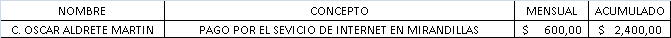 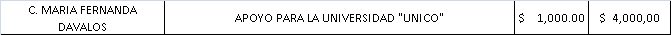 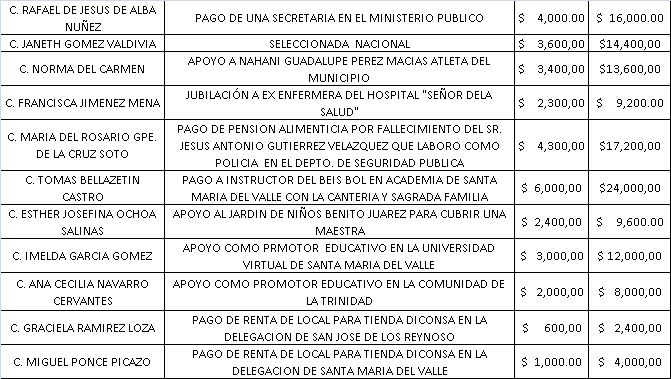 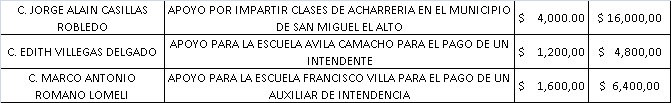 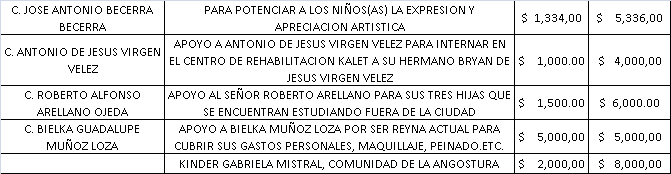 LECTURA, EN SU CASO DEBATE Y APROBACIÓN DE DICTÁMENES O PETICIONES;Inciso 1), Análisis y en su caso aprobación del pago de tiempo extra por fiestas para los empleados de diversas dependencias municipales cuyos nombres y montos se enlistan en el documento que se presenta. Análisis e intervenciones: -------------------------------------Presidente Municipal  Ing. Gabriel Márquez Martínez:“Como ustedes tienen el conocimiento, estamos en fiestas, ya habíamos platicado y aparte que es común hacer una autorización aparte de los eventuales, de la quincena doble para los elementos de Seguridad Pública , Protección Civil Bomberos, Tránsito Municipal,  Servicios Públicos, Comunicación Social y Padrón y Licencias. Se enlistan aquí, de antemano me adelanto, me van hacer la observación de los directores, los Directores han estado insistiendo que se les tome en cuenta por que lo trabajan, entonces  mi obligación es traerlos al listado, no es porque los quiera imponer, simplemente tengo que escucharlos y los tengo que traer, no quiero que se me malinterprete, se los he explicado de varias maneras. En el caso de Servicios Generales él dice, hemos estado trabajando no desde el día quince, nosotros desde el día primero hemos estado moviendo todo lo de las bodegas, para los certámenes, para lo de la Expo, ese es un caso.  Otro caso es el de el Director de Comunicación Social, que dice yo con todo lo del informe trabajé tantas horas de la última quincena, del día primero, son casos que yo pongo porque ellos dicen, yo traigo simplemente la voz de ellos. El de tránsito pues no tenemos Director, tenemos el Sub director que está ahorita de Interino, no tenemos ahí problema, no tenemos un director al cual pagarle doble. En Padrón y Licencias, si metemos a uno no podemos dejar afuera a todos,  yo nada más paso la voz. Igual se están anexando a los jueces municipales porque también ellos dicen es cuando más trabajo tenemos, y si es cierto desde el fin de semana fueron creo que 16 casos que tuvieron que atender el fin de semana por diversos casos tuvieron que venir a trabajar entonces lo pongo sobre la mesa  para que ustedes lo consideren. Lo vuelvo a decir estoy trayendo la voz de la  gente que está y sobre todo de los directores. El caso de Protección Civil sabemos que siempre está  y más ahorita se triplica la chamba porque hay que estar en eventos, en todo lo que hay todos los días”. Síndico Municipal Mtra. Lorena del Carmen Sánchez Muñoz: “Aquí nada más tengo una duda,  en Seguridad Pública, ¿los sueldos se aumentaron a algunas personas aparte del aumento natural  de cada año?, porque anteriormente si no mal  recuerdo todos eran policías de línea y ahorita hay comandantes”.   Presidente Municipal Ing. Gabriel Márquez Martínez: “Si, inclusive esto nosotros lo manejamos con el Oficial Mayor, esto es totalmente dentro del presupuesto, todo está presupuestado, nosotros no podemos tener, para tranquilidad de ustedes, nosotros sacamos el presupuesto con Martha, Martita como la conocen y el Oficial Mayor y el Tesorero, ellos no pueden, como todo va amarrado por medio del presupuesto, ellos no puedes hacer utilización de ningún salario que no esté presupuestado”.  Síndico Municipal Mtra. Lorena del Carmen Sánchez Muñoz: “Pero esto si se mencionó que ya no iban a ser policías de línea sino que iban a subir de rango a comandantes, porque apenas voy dándome cuenta que creo que son dos”. Presidente Municipal  Ing. Gabriel Márquez Martínez: “Son dos el Sub Director y un policía”.  Síndico Municipal Mtra. Lorena del Carmen Sánchez Muñoz: “Y otro porque es comandante y el Sub Director gana también más, entonces ¿desde inicio de año está así?”.  Presidente Municipal  Ing. Gabriel Márquez Martínez: “Pues no sé si desde inicio del año, pero estaba presupuestado, les recuerdo cuando se hizo el presupuesto de este año con el Director y el Oficial Mayor, las figuras ya estaban delineadas, para no equivocarme creo que era el comandante, Justino creo que es por antigüedad por lo que tiene el señor y Gerardo comandante si es por la figura, el que también, no sé si sea desde el inicio del año , no lo tengo en la mente, pero si es el Sub Director que es Víctor Daniel Rodríguez Esparza”.  Regidora Lic. Karen Jacqueline Padilla Hermosillo: “Bueno yo estoy haciendo la suma, yo a mí sí me consta que Comunicación Social está mañana, tarde y noche desde los primeros de septiembre, y en los desfiles, con muchas cosas, actividades extras, pero tengo mi duda del juez y el auxiliar, porque como ustedes saben yo paso muy seguido en la tarde y veo muy cerrado, la verdad no sé si estén trabajando horas extras estos quince días”.  Presidente Municipal Ing. Gabriel Márquez Martínez: “Acuérdate que en la tarde no estuvieron, ayer yo estuve toda la tarde como desde las seis y media aquí en la presidencia, estuve en una reunión revisando unos archivos y ellos estaban abajo haciendo impresiones, preparando lo que iban hacer en la noche, junto con Adriana que era lo de los aficionados todos los cantantes aficionados”. Regidora Lic. Karen Jacqueline Padilla Hermosillo: “No yo me refiero a los jueces”.   Presidente Municipal Ing. Gabriel Márquez: “Los jueces de puro fin de semana hubo de reportados por Seguridad Pública y un servidor como 14 catorce o 16 dieciséis eventos y tienen que venir a atenderlos”. Síndico Municipal Mtra. Lorena del Carmen Sánchez Muñoz: “Es que ahí  no importa si es en la madrugada, en la noche”.  Presidente Municipal Ing. Gabriel Márquez Martínez: “No tienen libertad, no tienen forma de salir”.  Regidor C. Fernando Jassiel González Gutiérrez: “Yo siempre critico de las administraciones, siempre he checado que uno critica  cuando está uno afuera y siempre anhela un gobierno austero y nunca está de acuerdo con gastos, en lo que es el gasto corriente porque eso merma a  la construcción de cosas, eso merma a participación de programas y este es un caso de esos, yo no puedo estar de acuerdo cuando lo critiqué desde afuera y ahora que estoy adentro, entonces es un anhelo de un gobierno austero, un gobierno que sea responsable del gasto, un gobierno que cheque con lupa los pesos y centavos y no puedo ser omiso en esta ocasión. Primer punto que yo quiero dar, los directores habíamos dicho, porque ellos ya son conscientes de un cargo de ese tipo es estar todo el tiempo al alba de lo que pasa en su dependencia, así como no tienen un horario, más bien no tienen una responsabilidad de estar en la oficina cuando es el horario, pueden salir, las personas de oficina si están más en su lugar, los directores tienen esa libertad porque tienen que salir a atender asuntos. Quisiera empezar por los jueces, los jueces por eso desde que se empezó a  incrementar se hicieron dos jueces, exactamente por eso, están ahí los dos en horarios grandes porque ellos quieren, pero por eso se implementaron dos jueces para que ellos se pusieran de acuerdo entre ellos y después checar las eventualidades y repartírselas entre ellos, o sea antes había solamente uno, pues entre ellos un día uno, otro día otro para eso mismo y realmente de aquí de esta lista, el domingo  yo vi a tres personas en el evento de Diego Herrera  sentados muy agusto, que no los vi en condiciones de atender algo extraordinario, no los vi en condiciones y entre ellos, son los jueces”.  Síndico Municipal Mtra. Lorena del Carmen Sánchez Muñoz: “Bueno si estaban haciendo eso, yo no aplaudo, ese tipo de situaciones porque tienen que estar sobrios para atender ahora sí que los asuntos o situaciones que lleguen, eso yo tampoco les voy a aplaudir, yo estoy a favor de que si van a estar atendiendo un juzgado tomen, pues eso no, se supone que ningún servidor público en hora de servicio debe hacerlo”. Regidor C. Fernando Jassiel González Gutiérrez: “Lo ideal debe ser, por eso hay dos exactamente, este domingo te toca a ti, tú ve y disfruta, yo me quedo para atender lo que pase y el siguiente domingo me toca a mí por eso hay dos, y todavía quieren una quincena doble. Lo de Directores de comunicación Social”. Síndico Municipal Mtra. Lorena del Carmen  Sánchez Muñoz: “¿Quién era el otro el tercero?”.  Regidor C  Fernando Jassiel González Gutiérrez: “El director de tránsito, el que está de eventual, el que está supliendo”.  Presidente Municipal Ing. Gabriel Márquez Martínez: “Les voy hacer una pregunta, les voy a decir porqué, ¿estaba tomando?,  te hago la pregunta porque a mí en lo personal él me informó como a las seis de la tarde, en la Expo, me dijo Sr. Presidente puedo ir dos o tres horas para poder llevar a mi esposa al baile de Diego Herrera, le dije no hay ningún problema, inclusive en la noche a las diez se reportó aquí conmigo, yo no lo tomo a mal a mí sí me avisó, les digo ahí en la Expo me dijo le pido permiso para ir con mi esposa”. Regidor C. Fernando Jassiel González Gutiérrez: “Sobre todo lo expuesto de tener un gobierno austero, un gobierno con buenos recursos públicos, donde se pueda ejercer más recurso para obras que benefician al pueblo, el caso del Director de comunicación para mí por automático ya es un sueldo exagerado e irreverente ante las necesidades de una administración, para mí se me hace una grosería para el pueblo y no puedo estar de acuerdo para pagarle doble, en ningún lado vas a encontrar un sueldo de Comunicación igual que el de Regidor”. Regidor C. Tomás Navarro Neri: “Por ejemplo el Director del Centro de Salud de San Miguel el Alto, Dr. Poncho, nunca ha cobrado un sueldo doble y a veces trabaja hasta las 10 diez de la noche”. Síndico Municipal Mtra. Lorena del Carmen  Sánchez Muñoz: “A ver, por decir que alguien trabaja mucho o trabaja poco también es subjetivo, porque hay trabajos que hay gente que trabaja mucho en una computadora y no se ve, o hay gente que trabaja mucho en gestiones de algo y no se ve, o sea el decir trabaja mucho o trabaja poco es subjetivo”. Regidora Lic. Karen Jacqueline Padilla Hermosillo: “Bueno me refiero a las horas laborales que están cubriendo en septiembre desde las 7 o 7:30 de la mañana que llega hasta las 12 de la noche”. Síndico Municipal Mtra. Lorena del Carmen  Sánchez Muñoz: “Si es una persona trabajadora y le echa ganas y todo”.   Regidor C. Fernando Jassiel González Gutiérrez: “Muchos de los que están aquí deben estar conscientes por ejemplo Cultura, por ejemplo deportes, de que hay temporadas donde la cosa está muy ligerita, muy agusto el trabajo porque después tiene que apretar en algunas temporadas, deben de ser conscientes de eso, en junio, julio que no hay nada, pues se la pasan muy agusto, deben de ser conscientes de eso para recompensar eso. Yo cuando pedí una quincena, no ni siquiera, una semana, para la semana santa al director ni siquiera”.  Síndico Municipal Mtra. Lorena del Carmen  Sánchez Muñoz: “También hay otras áreas que tampoco piden extra y también trabajan extra y me consta”.Presidente Municipal Ing. Gabriel Márquez Martínez: “Los que conocen la nómina es la columna antepenúltima con las deducciones que tienen algunos eventuales”.  Regidor C. Fernando Jassiel González Gutiérrez: “Mi comentario, de lo de la fiesta es que, un carnaval en Jalos se gastan de $36,000.00 (Treinta y seis mil pesos 00/100 M.N.) en eventuales, nosotros estamos gastando como $400,000.00 (cuatrocientos mil pesos 00/100 M.N.) es que la fiesta realmente,  la feria la están buscando en gasto corriente estamos echando en esto y la verdad no, en Jalos puede comprar un camión para basura con toda la ganancia de una feria y aquí lo mandemos todo a gasto corriente y lo mandemos para una feria que salgamos perdiendo y no es porque Jalos sea una mejor feria, a lo mejor sí pero en proporciones, tampoco estamos así del cielo al infierno, es por este tipo de gastos, $37,500.00 (treinta y siete mil quinientos pesos 00/100 M.N.) más o menos de eventuales,  y aquí $400,000.00 (cuatrocientos mil pesos 00/100 M.N.), yo considero que si está muy exagerado lo que gastamos nosotros y que aquí se va todo y que no tengamos la oportunidad de ver el beneficio de las ferias en algo material”. Secretario General: “¿Cuáles serían las personas a observar para anotarlas en lo particular?”. Regidor C. Fernando Jassiel González Gutiérrez: “Yo por mí todos los Directores, pero no sé”.  Regidora C. Lidia del Carmen López Aranda: “¿Los demás que opinan que se cotara por separado?, porque yo estoy de acuerdo que se les pague a unos Directores de ciertos departamentos, y no a todos”.  Regidora C. Martha Leticia González González: “Con horas extras para que no se incremente tanto”.   Regidora C. Lidia del Carmen López Aranda: “Por ejemplo, Protección Civil”.  Presidente Municipal Ing. Gabriel Márquez Martínez: “Es más difícil controlar las horas extras, porque ahí si nos van a meter más goles”. Regidora C. Hilda Adriana Vázquez Jiménez: “Pues como lo han manejado en otras ocasiones, Protección Civil, Tránsito y Seguridad Pública, a los demás nuca se les había pagado, hasta el año pasado”. Regidor Dr. Luís Alfonso Navarro Trujillo: “No se puede pagar horas extras porque en México no se paga por horas se paga por semana, no sé cuanto apruebe la ley por una o dos horas que trabajaste, hablo por días no podemos pagar por horas”.  Regidora C. Lidia del Carmen López Aranda: “Ahora por ejemplo el Director de Servicios Públicos, checando los sueldos de los Directores de otros departamentos, el Director de Servicios Públicos me consta que los he visto haciendo mucho trabajo, está ganando $6,995.00 (seis mil novecientos noventa y cinco 00/100 M.N.) a comparación de un sueldo de $10,000.00 (diez mil pesos 00/100 M.N.), del de Comunicación Social por ejemplo”.  Regidor Dr. Luís Alfonso Navarro Trujillo: “Si tienes razón, pero de repente tú ves porque este Director gana esto, porque depende el departamento, no puede darte lo mismo el Servicios Públicos a lo que te da el de Comunicación Social, se supone que el nivel académico de comunicación social, le estas pagando su conocimiento que tiene”.Regidor Lic. Eduardo Díaz Ramírez: “En relación a los de intendencia, no me lo pidieron pero un día antes del grito salieron a la una de la madrugada y regresaron a las seis de la madrugada para comenzar sus labores”. Presidente Municipal Ing. Gabriel Márquez Martínez: “No hay problema, es algo menor si gustas traerlo y el jueves lo sometemos”. Regidor Dr. Luís Alfonso Navarro Trujillo: “Es  que hay personas sí, hay personas que trabajan por día, pues se les paga por día, es una iniciativa que se le pague el día que vino, no toda la quincena trabajando horas extras, pero si ese día como dice Lalo”.  Estando suficientemente analizado y discutido, se somete a la consideración del Pleno del Ayuntamiento, para su aprobación se somete a votación la que siendo de forma económica refleja 11 once votos a favor, -----------------------------------------------------------------Declarando el Presidente Municipal Ing. Gabriel Márquez Martínez, aprobado por unanimidad, resultando el siguiente ACUERDO: -----------------------------------------------------ÚNICO: El Honorable Ayuntamiento Constitucional de San Miguel el Alto, Jalisco, aprueba el pago de quincena extra por fiestas 2017 a elementos de las dependencias de  Seguridad Pública, Protección Civil y Bomberos, Transito Municipal, Juzgado municipal, Servicios Públicos, Comunicación Social y Padrón y Licencias,  cuyos nombres y cantidad se enlistan en el documento correspondiente y que se archiva en el apéndice de esta sesión de ayuntamiento. --------------------------------------------------------------------------------ASUNTOS VARIOS; YContinuando con el desahogo del orden del día en el punto VI asuntos varios se presentan los siguientes: ----------------------------------------------------------------------------------Regidor Dr. Luís Alfonso Navarro Trujillo: “Yo lo dije al principio de la reunión anterior que vigiláramos los alimentos de las personas qué se les iba a estar  otorgando, realmente $45.00 (cuarenta y cinco pesos 00/100 M.N.)  para tres taquitos que no contienen nada dentro, pura pastura y digo pastura porque es lechuga, digo los policías comen bien, comen mucho, es gente que independientemente si están trabajando horas extras, yo creo que deben comer bien, estuve platicando con unos locatarios y no daban el ancho, dije no por esto, yo estuve viendo lo que les estaban dando. Independientemente lo que cueste el platillo, yo creo que deben modificar el platillo que a ellos les están dando, cuatro taquitos que traen allí adentro manteca, darles algo de más volumen, para que la gente pueda estar despierta en la noche, quién es la persona responsable de vigilar la alimentación de ellos, ¿el director?,  Presidente yo le hago la recomendación de que vigile el tipo de platillos que se les esté dando a los policías, porque si yo hago este comparativo, porque vi lo que comían, voy al mercado y me dicen yo no puedo por esto, ¿si tú lo hicieras que me darías?, ese platillo, entonces a ver lo que trae ese platillo con la misma cantidad de lo que estamos pagando acá  es un platillo completamente distinto, frijoles, arroz, tortillas, ese es un buen platillo en volumen y yo creo que eso es lo que necesitan esas personas, vuelvo a reiterar yo le dije en la reunión anterior, era muy poquitero la persona que iba a ser el proveedor, no me parece justo que sea el mismo precio, y muy poquito comparado a lo que en el mercado están proporcionando”. Presidente Municipal Ing. Gabriel Márquez Martínez: “El regidor Pancho, me había hecho la observación el domingo me lo platico ahí en la Expo, por eso tuve reunión con el Director de Seguridad Pública para ver todos los pendientes y los ajustes para la fiesta, lo que yo vi el sábado y el domingo para poder hacer unas indicaciones. Uno de los temas que vimos fue la parte de la alimentación, él quedó de ver donde se puede conseguir un platillo a buen precio pero más servido, si me dijo que los de confianza ya le habían hecho el comentario, los que están más apegados más cerca, que le dijeron que si los querían bajar de peso en quince días, esperemos que hoy nos tenga una buena respuesta”.  Regidor C. Francisco Ramos Cervantes: “De hecho los policías nos decían que porque no podían ir al mercado, ahí con María que tenía variedad de platillos y nosotros que tenemos confianza podíamos pedir el platillo que más les gustara de ese día, porque no se hablaba con ella y que nos hicieran el favor de darnos de comer”. Síndico Municipal Mtra. Lorena del Carmen  Sánchez Muñoz: “También yo le pregunte a una Sra. que se llama Rebeca es limpia para cocinar y bien servidos los platillos y ella dijo que no tiene inconveniente en hacerles de comer de ser necesario, en el mercado en la parte de arriba y dijo que ella les hacía de comer o de cenar lo que se ocupe, y el comentario salió porque yo le pregunté , por qué no había querido, por qué no aceptó usted hacerles de comer, dice yo no supe, a mi si quieren no hay problema”.  Regidor C. Francisco Ramos Cervantes: “Lo que pasa es que hay algunos policías no comen en el mercado porque tienen desconfianza”.  Presidente Municipal Ing. Gabriel Márquez Martínez: “Yo si pregunté a dos personas, le pregunté a Cesar Franco y me dijo yo nada más tengo capacidad para tránsito y protección civil y no alcanzo, me gustaría, pero no alcanzo, se lo comente al Director le dije a Cesar ni lo busques porque ya no alcanza”. Regidor Dr. Luís Alfonso Navarro Trujillo: “Yo creo que aquí va a tener va a hablar con el de Seguridad Pública independientemente de esa dependencia,  bueno es que se les indique en qué lugar, porque cada persona no tendría la capacidad de tener la cantidad de comida si los mandamos por separado, decirles a Seguridad Publica te toca en tal lugar, Tránsito en tal lugar, Servicios Generales en tal lugar, y repartimos porque esos lugares no tienen la capacidad para poder darles, ellos no pueden tampoco, decir yo te voy a hacer todo estos quince días “.  Presidente Municipal Ing. Gabriel Márquez Martínez: “Inclusive ayer nos dio una idea, y lo digo abiertamente, Cesar Franco no factura,  entonces ya nos dijo quién lo va a facturar, yo ya hable con otra persona, oye su te ocupan, dice si no  hay ningún problema, para cuestión de la justificación de la factura”.Síndico Municipal Mtra. Lorena del Carmen  Sánchez Muñoz: “Traigo un oficio que ahorita voy a entregar al Secretario, ya se lo había hecho llegar al Presidente, al Ing. Larios y al Contralor, es respecto de los últimos contratos de Obra Pública que son el 6, 7, 8 y 9,  son cuatro. El Ing. Larios todavía no me ha entregado los anexos, ya iniciaron con la construcción del muro perimetral del kínder Benito Juárez. Otra vez,  habíamos quedado que no se iba a iniciar  una obra hasta que estuviera el contrato completo, los contratos están hechos desde hace mucho, más sin embargo los anexos faltan, habían quedado de entregármelos en equis fecha, y siempre no, y siempre no, me decía Eduardo que el contratista no les había traído algunos datos”.  Presidente Municipal Ing. Gabriel Márquez Martínez: “Ayer quedó, en la tarde  les entregaron los documentos, ahorita deben estarlos trayendo. El contratista salió de vacaciones toda la semana anduvo fuera, no los entregó, es una realidad, nosotros no habíamos extendido ningún cheque, precisamente porque el tesorero no tiene poder de extender cheque sin contrato”.  Síndico Municipal Mtra. Lorena del Carmen  Sánchez Muñoz: “Nada más que si son datos o documentos que se supone que tienen que estar previo a la licitación, porque son indispensables para licitar, en sí la generalidad de documentos que se solicitan  como anexos, que si verifiquen bien en Obras Públicas, antes de licitar, que cuenten con toda la documentación, sino no entiendo cómo es que licitan, si no hay un presupuesto correcto si no está toda la documentación, que tengan ese cuidado, esa precaución de revisar”.  Presidente Municipall Ing. Gabriel Márquez Martínez: “Lo voy a separar, el presupuesto se presentó aquí y ustedes tienen. Yo supe que documento levantaba el contratista y  eran documentos de él, aquí fue lo que se presentó. Nosotros trabajamos así, se hace el catálogo de conceptos, se les entrega a los contratistas, usted cotice bajo el catálogo, se acuerdan que usted hizo la pregunta aquí donde dijo, por qué tienen el mismo formato,  le dije porque es un formato que tiene Obra Pública,  ellos nada más lo llenan y si tuvieran alguna  variación ellos lo anexan, ese es el tema,  fue más un proceso interno o sea papeles iniciales, porque si estaban, ayer no estuvo, estuvo en Guadalajara”. Síndico Municipal Mtra. Lorena del Carmen  Sánchez Muñoz: “Nada más que aquí el punto es, de nueva cuenta se inicia una obra,  previo a tener todo, cuando ya habíamos quedado formalmente que se iban a entregar los documentos antes de dar inicio, yo no tengo inconveniente de firmarlos una vez que esté toda la documentación, no tengo problema, pero no se debe de iniciar antes, que tengan esa precaución, que tengan ese cuidado. Ahorita voy a hacer entrega al Secretario de un oficio. También quiero hacer unas preguntas, me está preguntando mucha gente que donde pueden comprar boletos para los toros”. Presidente Municipal Ing. Gabriel Márquez Martínez: “Son tres lugares, en Loma la tienda de la Morelos, y  Ticket Master porque son electrónicos”.  .  Síndico Municipal Mtra. Lorena del Carmen  Sánchez Muñoz: “¿Para la corrida del veintinueve todavía no los están vendiendo?,  porque una persona quiere”. . Presidente Municipal Ing. Gabriel Márquez Martínez: “Ayer hablé con el representante y me dijo que ya estaba todo en Ticket Master y no le pregunté si era veinticuatro o veintinueve, yo creo que electrónicamente ya  van a estar a la venta,  a lo mejor aquí en los puntos del veintinueve no los tienen todavía”. Síndico Municipal Mtra. Lorena del Carmen  Sánchez Muñoz: “También otra pregunta de la rampa de la U de G., que disculpen la insistencia, pero que ellos tienen que tenerla terminada antes del día 15 de octubre, que si por favor se podía resolver la situación, el problema es eso que ellos tienen el tiempo encima”. Presidente Municipall Ing. Gabriel Márquez Martínez: “Justamente el presupuesto lo vamos a presentar el jueves y vamos a agarrar un par de albañiles de mano a mano para hacer la obra, y nada más pagamos la diferencia de lo del salario  de ellos”. Síndico Municipal Mtra. Lorena del Carmen Sánchez Muñoz: “¿Cuándo podrían empezar?, nada más para comentarles. Presidente Municipall Ing. Gabriel Márquez Martínez: “El lunes próximo si lo autorizamos el jueves, el lunes se empezaría”. Síndico Municipal Mtra. Lorena del Carmen Sánchez Muñoz: “Me comentaba este señor Luis Alfonso que todavía no se le entrega su celular, y que si es necesario, entonces, ¿con quién acude para que se lo entreguen?”.  Presidente Municipal Ing. Gabriel Márquez Martínez: “Ayer en la tarde, yo estaba  aquí cuando pasó la Cari y estaba viendo sus  pendientes, estaba en la puerta y se le dijo que ya pasara con Elena para que se lo diera  entonces el va a pasar con Elena por su teléfono, fue de una persona que no lo quiso y no recuerdo el nombre porque fueron dos los que no lo quisieron”.  Síndico Municipal Mtra. Lorena del Carmen Sánchez Muñoz: “Hablando de eso de los celulares, al parecer los directores, o muchos de los directores a lo mejor por eso no quisieron esos directores el celular, desconozco.  Los directores están con la idea errónea, muchos no todos, con la idea errónea de que cabildo les está obligando a firmar un resguardo del equipo y que se va a entregar el equipo nuevamente, ya ayer a una persona que se acercó a preguntar le extendí que nada que ver, el celular ellos se van a quedar con él, lo que si pertenece al municipio es la línea, el chip. La línea si se tiene que entregar, se tiene que resguardar, pero lo que es el equipo no porque ellos están pagando su diferencia de nueve pesos, ridícula, eso no lo agradecen que les conseguimos un celular de mejor categoría, pero lo otro sí que cabildo por  ahí es el que pidió que resguardaran los celulares y que los entreguen, nada más si por favor se les puede comunicar por el grupo que tiene de directores, estaría bien, nada más aclararles que lo que se resguarda en la línea, sin embargo el equipo cada persona se queda con él”. Presidente Municipal  Ing. Gabriel Márquez Martínez: “Inclusive por naturaleza, los que hemos tenido líneas institucionales, cuando tú te vas a ir lo primero que se te dice es,  ¿usted quiere su línea?, si, ¿por qué?,  porque todos tus contactos te tienen a ti con ese número,  entonces lo que se hace es un una baja institucional y una contratación”.   Síndico Municipal Mtra. Lorena del Carmen Sánchez Muñoz: “Incluso no es algo que se nos haya ocurrido a nosotros, ya Marco le hizo la aclaración a esa persona, que es un proceso que tiene que seguir tesorería.  Tesorería si tiene que seguir ese proceso para auditoria, el punto es ese. No es cabildo, nada tiene que ver, entonces ni mencionar eso, simplemente que no tengan pendiente, el teléfono, el equipo  si lo puedan  dejar, la línea no, eso es todo”. Regidora C. Martha Leticia González González: “El domingo que fue el desfile de iniciación de feria, me tocó ver que levantaran unos vehículos la grúa  y está molesta la ciudadanía, porque no existe ningún señalamiento de parte de vialidad que día no deben estacionarse en ciertas calles, que horario. Las personas se van a misa tranquilamente y ya cuando regresaban su auto ya no estaba y estaban alegando que porque no había señalamientos para no haberse estacionado ahí. Por la calle calzada de Guadalupe se llevaron algunos y por la calle Fray Miguel de Bolonia también”.  Síndico Municipal Mtra. Lorena del Carmen Sánchez Muñoz: “Estaba revisando los contratos del palenque y no encuentro el permiso de SEGOB, para las peleas de gallos, si por favor me puede pasar una copia de los permisos, también sería del representante de los toros, el poder legal de él  como representante de la empresa, nada más que pasen copia por favor, para que ya estén completos”. Regidor C. Fernando Jassiel González Gutiérrez: “Quería exponer un asunto que antier me dijo un ciudadano, que yo veo delicado el asunto, sobre estacionamientos exclusivos que pusieron frente al hotel González que pintó y autorizó Transito Municipal, en el colegio pero dice Hotel. Estacionamientos exclusivos que pintó tránsito que ni autorizados, ni pagados, ni siquiera, porque le pregunté, ni siquiera con conocimiento de la Comisión de Estacionamientos Exclusivos. Tránsito anda muy equivocado creyendo que eso es facultad de ellos, por compadrazgo del anterior director se pintaron esos estacionamientos exclusivos, y eso no es la gravedad del asunto, la gravedad es que en contra de la ley hay como unas treinta cuarenta multas, apenas me di cuenta de una que llegó que dice; por estacionarse en estacionamiento exclusivo del Hotel González, lo cual yo solicito que las que estén sin pagar se condonen y las que se hayan pagado se reintegre el recurso”.  Presidente Municipal  Ing. Gabriel Márquez Martínez: “Las que estén sin pagar se pueden condonar, pero las otras no porque ya entraron al arca municipal. No vaya a haber mala interpretación lo voy a decir, yo mandé pintar  unos cajones por cuadras, en las cuadras del centro, no para el hotel y si vas a la otra cuadra va haber otro arriba, los mandé pintar para que fuera un lugar donde el camión de aseo llegara y se estacionara, para evitar el problema vial que ocasiona el camión del aseo y que diga a tal hora no tienen que estacionarse, porque el camión tiene que llegar estacionarse y recoger la basura, por eso muchas cosas más se fue el Director, por un sinfín de corrupción que tenía”.  Regidor C.  Fernando Jassiel González Gutiérrez: “Solicitarle, porque usted  mismo ha dicho no hemos dado, ni vemos viable, ni la Comisión de Estacionamientos Exclusivos lo analiza y dictamina, que se repinte,  y que todas las multas que estén volando se condonen, porque está en contra de un estacionamiento. Lo más delicado es que actualmente están multando, yo sé que fue una decisión del director anterior, que vayan a repintar”. Presidente Municipall  Ing. Gabriel Márquez Martínez: “También lo que vamos a repintar, no repintar, hoy se va hacer el estudio, como ya se estacionan vehículos sobre la calle Abasolo donde está Telecable, se va a pintar un pedazo porque afectamos al estacionamiento público para entrada y salida, se va a dejar un espacio para que no se les complique, se va hacer el estudio de cuanto es lo adecuado”. Regidor C. Fernando Jassiel González Gutiérrez: "Yo pienso que no hay confusión, de lo que está en una comisión y de lo que está en otra,  todo lo que sea pintar en amarillo para no estacionarse, para la fluidez, para el orden, es de Tránsito Municipal y todo lo que sí es exclusivo para fulano de tal, si es esta comisión, yo pienso que ahí no hay confusión. Lo que es amarillo para que no se estacione nadie es de tránsito y lo que es de exclusividad es de la comisión”. Secretario General: “Ahí enfrente de  la casa de Armando mi vecino, le pusieron como cuatro metros de amarillo, ¿por qué es allí?, con Armando Márquez, porque un día si llego me estaciono y me multan”.  Síndico Municipal Mtra. Lorena del Carmen Sánchez Muñoz: “También pusieron amarillo por esta cuadra, saliendo de aquí de la presidencia, antes de la esquina está también pintado de amarillo otro espacio para un vehículo, no dice exclusivo, ni dice nada, afuera de donde vive la maestra Ana Lilia”.  Presidente Municipal  Ing. Gabriel Márquez Martínez: “Lo que pasa es que se demarcó, porque de ahí es un solo lugar, y después arrancan todas las motos, la demarcación fue más hacia las motocicletas, si ustedes se fijan están los dos lugares para personas discapacitadas, está la cochera de la Güera y luego arrancan las motos”.  Síndico Municipal Mtra. Lorena del Carmen Sánchez Muñoz: “Ahí nada más como una observación, que no esté pintado de amarillo, que esté pintado de blanco, porque mucha gente me ha comentado que si ese lugar no se puede estacionar nadie o si es un exclusivo porque está pintado de amarillo, nada más como una observación que esté pintado de blanco indicando que si se pueden estacionar, sin embargo está demarcándose para un vehículo”. Regidor C. Tomás Navarro Neri: “Ahí cabe mencionar que se les está dando privilegio a los de las motos y sin placas, de diez motos anda una con placa, se les dá el privilegio y no pagan impuestos”.  Síndico Municipal Mtra. Lorena del Carmen Sánchez Muñoz: “Ya se había dicho Tomás, que de ciertos años a la fecha es cuando se iba a exigir que tuvieran placas, porque ciertos años hacia atrás, no sé qué años eran, pero las últimas si deberían de emplacarse”. Regidor C. Tomás Navarro Neri: “Y cuantas motos hay nuevas y no tienen placas y no pasa nada”.  Síndico Municipal Mtra. Lorena del Carmen Sánchez Muñoz: “Si pasa que no tengan placas, cuando hay lesiones o todo ese tipo de cosas aunque no traigan placa se levanta y se detienen”.Regidora C. Lidia del Carmen López Aranda: “También cuando multan a las personas que se estacionan en el lugar de las motos, y hay personas que luego reclaman que porque no multan a las motos cuando se estacionan en el lugar de los vehículos”. Regidor Dr. Luís Alfonso Navarro Trujillo: “Ese comentario es personal, México si tú me afectas me preocupo, pero si me conviene me callo. Es un vehículo por eso hay licencias  de motos, una cosa es que por las características aquí en San Miguel se les dé un espacio porque los negocios del centro para llevar la comida tienen motos, se da mucho eso, pero una moto se puede estacionar atrás de un carro y si tú la tumbas, nada más párate y toma la foto, y di yo la tumbé pero mira el espacio que yo tenía para poderme acomodar, ese movimiento es válido, pero no es válido si había espacio porque no se puso en el lugar de las motos, esa es mi interpretación personal”. Regidor Lic. Eduardo Díaz Ramírez: “Yo solamente quería informarles sobre los radios que se me autorizaron para Protección Civil, hablando con el Director al final me dijo que compraran los radios digitales, perdón los análogos no los digitales, como se me autorizó el digital, a la hora de hacer la adquisición fueron radios análogos, a lo cual en la próxima reunión voy a meter una iniciativa donde se modifique el acuerdo, sobre todo por el monto que se me autorizó. Entonces como bajó el monto y es algo considerable, nada más digo a modo de información aquí al cuerpo edilicio. Con respecto a lo que se autorizó de los tres aspiradores, en la solicitud me estaban cobrando lo que es la paquetería,  como hubo un detallito ahí, un problema, la empresa de paquetería que no llegó a tiempo, entonces yo solicité como manejaba un seguro, solicité  que me hiciera efectivo el reembolso del gastos de envío, porque por urgencia el personal de Protección Civil llegó y recogió los paquetes, entonces se reembolso  la cantidad de $386.01 (trescientos ochenta y seis pesos 01/100 M.N.) y está en el acta del municipio.  Quiero informarles, para ahora decirles que se están haciendo las cosas transparentes y no estamos pagando lo que no tenemos que pagar como Ayuntamiento, de esto si se contempló esta cantidad y ya está en acta del municipio y de los radios si voy a solicitar que se modifique  el acuerdo para que quede la cantidad de lo que se pagó de la factura de los radios,  porque se autorizó un monto mayor”. CLAUSURAEl Presidente Municipal Ing. Gabriel Márquez Martínez, declara concluida la cuadragésimo cuarta sesión ordinaria del Ayuntamiento Constitucional de San Miguel el Alto, Jalisco, 2015-2018, siendo las 11:46 once horas con cuarenta y seis  minutos del día 19 diecinueve de septiembre de  2017 dos mil diecisiete, siendo válidos todos y cada uno de los acuerdos tomados. -----------------------------------------------------------------------CONSTE. DOY FE.SECRETARIO GENERAL DEL AYUNTAMIENTOLIC. JOSÉ MIGUEL LOZA ALCALÁ